ДОКЛАДо результатах обобщения правоприменительной практики по осуществлению муниципального контроля 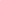 за 2023 года1. Общие положенияНастоящий доклад о результатах обобщения правоприменительной практики по осуществлению муниципального контроля за 2023 год подготовлен во исполнение статьи 47 Федерального закона от 31.07.2020 №248-ФЗ «О государственном контроле (надзоре) и муниципальном контроле в Российской Федерации».Доклад содержит материалы обобщения правоприменительной практики по видам контроля (надзора), отнесенных к полномочиям Администрации Новоигирминского городского поселения (далее - Администрация), за период с 01.01.2023 по 31.12.2023 года: муниципальный земельный контроль, муниципальный жилищный контроль, муниципальный контроль в сфере благоустройства.Целями обобщения и анализа правоприменительной практики являются: - обеспечение единства применения практики федеральных законов, иных нормативных правовых актов Российской Федерации и иных нормативных документов, обязательность применения которых установлена законодательством Российской Федерации;- обеспечение доступности сведений о правоприменительной практике Администрации;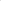 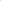 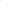 - совершенствование нормативных правовых актов для устранения устаревших, дублирующих и избыточных обязательных требований, устранения избыточных контрольно-надзорных функций;- снижение количества нарушений обязательных требований за счет обеспечения информированности подконтрольных субъектов о практике применения обязательных требований.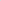 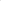 Задачами обобщения и анализа правоприменительной практики являются:выявление проблемных вопросов применения Администрацией обязательных требований;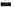 - выработка с привлечением широкого круга заинтересованных лиц оптимальных решений проблемных вопросов правоприменительной практики и их реализация;- выявление избыточных контрольно-надзорных функций, подготовка и внесение предложений по их устранению.Перечни актов, содержащих обязательные требования, соблюдение которых оценивается при проведении мероприятий по контролю (надзору), отнесенных к компетенции Администрации опубликованы на официальном сайте Администрации по адресу: https://new-igirma.irkmo.ru/munitsipalnyykontrol/perechen-vidov-munitsipalnogo-kontrolya/.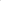 2. Организация осуществления муниципального контроля (надзора)на территории Новоигирминского муниципального образования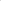 Под муниципальным контролем в Российской Федерации понимается деятельность контрольных органов, направленная на предупреждение, выявление и пресечение нарушений обязательных требований, осуществляемая в пределах полномочий указанных органов посредством профилактики нарушений обязательных требований, оценки соблюдения гражданами и организациями обязательных требований, выявления их нарушений, принятия предусмотренных законодательством Российской Федерации мер по пресечению выявленных нарушений обязательных требований, устранению их последствий и (или) восстановлению правового положения, существовавшего до возникновения таких нарушений.На территории Новоигирминского муниципального образования муниципальный контроль осуществляет Администрация Новоигирминского городского поселения.Положениями о муниципальном контроле на территории Новоигирминского муниципального образования предусмотрено проведение профилактических мероприятий (информирование, объявление предостережения, консультирование, профилактический визит), а также контрольных мероприятий без взаимодействия с контролируемыми лицами (наблюдение за соблюдением обязательных требований, выездное обследование).Профилактические мероприятия осуществляются в целях стимулирования добросовестного соблюдения обязательных требований контролируемыми лицами, устранения условий, причин и факторов, способных привести к нарушениям обязательных требований и (или) причинению вреда (ущерба) охраняемым законом ценностям, доведения обязательных требований до контролируемых лиц и способов их соблюдения.Информирование осуществляется Администрацией по вопросам соблюдения обязательных требований посредством размещения соответствующих сведений на официальном сайте Администрации в специальном разделе, посвященном контрольной деятельности, в средствах массовой информации.Предостережение о недопустимости нарушения обязательных требований и предложение принять меры по обеспечению соблюдения обязательных требований объявляются контролируемому лицу в случае наличия у Администрации сведений о готовящихся нарушениях обязательных требований или признаках нарушений обязательных требований и (или) в случае отсутствия подтверждения данных о том, что нарушение обязательных требований причинило вред (ущерб) охраняемым законом ценностям либо создало угрозу причинения вреда (ущерба) охраняемым законом ценностям. В случае объявления предостережения о недопустимости нарушения обязательных требований контролируемое лицо вправе подать возражение в отношении указанного предостережения.Консультирование контролируемых лиц осуществляется должностным лицом, уполномоченным осуществлять муниципальный контроль, по телефону, посредством видео-конференц-связи, на личном приеме либо в ходе проведения профилактических мероприятий, контрольных мероприятий.Профилактический визит проводится в форме профилактической беседыпо месту осуществления деятельности контролируемого лица либо путем использования видео-конференц-связи. В 2023 году контрольные (надзорные) мероприятия в рамках осуществления муниципального контроля не проводились в связи с мораторием, установленным Постановлением Правительства РФ от 10 марта 2022 № 336 "Об особенностях организации и осуществления государственного контроля (надзора), муниципального контроля", и отсутствием оснований для проведения контрольных (надзорных) мероприятий. Внеплановые контрольные мероприятия без взаимодействия с контролируемым лицом в соответствии с частью 3 статьи 56, частью 2 статьи 57, статьей 75 Федерального закона от 31 июля 2021 г. № 248-ФЗ «О государственном контроле (надзоре) и муниципальном контроле в Российской Федерации», пунктом 10 Постановления Правительства Российской Федерации от 10 марта 2022 года № 336 «Об особенностях организации и осуществления государственного контроля (надзора), муниципального контроля» также не проводились.3. Анализ основных показателей контрольно-надзорной деятельности Администрации за 2023 годВ 2023 году работа с гражданами осуществлялась посредством размещения информационных документов и сведений на официальном сайте Администрации, а также посредством телефонной связи и письменных ответов на обращения.Консультирование осуществлялось по следующим вопросам:- организация и осуществление муниципального контроля;- порядок осуществления контрольных мероприятий, установленныхПоложениями;- порядок обжалования действий (бездействия) должностных лиц;- получение информации о нормативных правовых актах (их отдельныхположениях), содержащих обязательные требования, оценка соблюдения которых осуществляется Администрацией в рамках контрольных мероприятий.Кроме тог, при консультировании все также лидируют вопросы в области муниципального земельного контроля и муниципального жилищного контроля.Анализируя специфику задаваемых вопросов при консультировании можно выделить вопросы: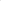 - об оплате аренды за арендованный участок;- предоставление земельного участка в собственность;- вопросы проведения аукциона; - консультирование о порядке представления земельного участкагражданам, имеющим 3-х и более несовершеннолетних детей;- о предоставлении жилых помещений, предоставленных по договору социального найма.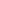 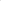 Для предотвращения нарушений со стороны юридических лиц и индивидуальных предпринимателей органами муниципального контроля проводилась методическая работа. Организовывалась информационно-разъяснительные встречи, на которых проводилась работа по ознакомлению с мерами административной ответственности за нарушения в сфере благоустройства, земельного и жилищного законодательства.В целях предупреждения нарушений контролируемыми лицами обязательных требований, требований, установленных муниципальными правовыми актами в сфере муниципального контроля, устранения причин, факторов и условий, способствующих нарушениям, Администрацией осуществлялись мероприятия по профилактике таких нарушений в соответствии с программой профилактики нарушений в 2023 году.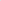 4. Обобщение практики наиболее часто встречающихся нарушений в рамках муниципального контроляВ 2023 году плановые и внеплановые контрольно-надзорные мероприятия не проводились в связи с отсутствием оснований. Жалобы по существу не поступали. Эксперты и представители экспертных организаций к проведению проверок не привлекались. Предостережения о недопустимости нарушений обязательных требований при осуществлении муниципального контроля подконтрольным субъектам не выдавались. Случаи причинения субъектами контроля вреда охраняемым законом ценностям, а также случаи возникновения чрезвычайных ситуаций природного и техногенного характера не установлены. Дела об административных правонарушениях в силу ограничений (моратория) по проведению проверок в 2023 году не возбуждались.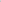 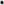 Действия, решения должностных лиц контрольного органа в отчетном периоде не являлись предметов прокурорского реагирования. В судебные органы не обращались.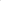 